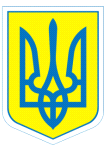                                                      НАКАЗ15.02.2018				 м.Харків				   № 38Про відвідування виставки  «Мій біль - Афганістан»    На виконання наказу Міністерства освіти і науки, молоді та спорту України від 31.10.2011 № 1243 «Про Основні орієнтири виховання учнів 1-11 класів загальноосвітніх навчальних закладів України, з метою формування ціннісного ставлення особистості до держави та суспільства та відповідно до Положення про організацію роботи з охорони праці учасників навчально-виховного процесу в установах і закладах освіти, затвердженого наказом  Міністерства освіти і науки України від 01.08.2001  № 563, зареєстрованим у Міністерстві юстиції України 20.11.2001 за № 969/6160 (зі змінами)   НАКАЗУЮ:  1. Направити  15.02.2018  до  Харківського обласного Палацу дитячої та юнацької творчості  для перегляду виставки дитячих малюнків «Мій біль –Афганістан» учнів  7-А класу у кількості 9 осіб.2. Призначити відповідальним за життя та здоров’я дітей Клименко Н.М., вихователя 7-А класу.3.Клименко Н.М. провести з учнями  інструктаж з правил безпеки життєдіяльності (інструкція з безпечного перевезення учнів  у громадському транспорті № 64-БЖ; під час екскурсій № 3-БЖ, під час групових поїздок № 66-БЖ,  попередження дорожньо-транспортних пригод  № 27-БЖ) та зробити відповідні записи в Журналі інструктажів. 4. Контроль за виконанням даного наказу покласти на заступника директора з виховної роботи Коваленко Г.І. Директор                  Л.О.МельніковаКоваленко, 3-70-30-63 З наказом ознайомлені:	             Г.І.Коваленко	                                           Н.М.Клименко